Allegato BAl Dirigente Scolastico dell’IC “Musti-Dimiccoli”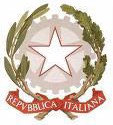 Oggetto: allegato B, alla domanda di partecipazione al bando per il reperimento di docenti interni progetto “Insieme senza …confini! Rete di laboratori multiculturali Puglia-Bat”.N.B. evidenziare nel C.V. i titoli valutabiliData 	2019	firmaTITOLI FORMATIVIPunteggioPunteggio autovalutazioneLaurea magistrale coerente con la tipologia di intervento (scienze della formazione, lettere, informatica…)voto fino a 90, punti 3, voto da 91 a 100 punti 4, voto da 101 a 105 punti 5, voto da 106 a 110 punti 6, voto110 e lode punti 7Max Punti    7Seconda laurea ovvero dottorato di ricerca non pertinentePunti 2Master universitario ovvero dottorato di ricerca pertinente Punti 2 per titolo, max 4Certificazioni linguistiche o informatiche nell’ultimo quinquennio:Punti 2 per ogni certificazione, max 4Possesso dell’abilitazione all’insegnamento coerente con le finalità e le attività del progetto;Punti 3TITOLI DI SERVIZIO PunteggioAttività di insegnamento nei progetti area a rischio e di inclusione sociale.1 punto per per ogni progettomax punti 5Progetto presentato: metodologie didattiche innovative, prodotto finaleSufficiente p.1/buono p.3/ottimo p.5Punti max 5TOTALE PUNTITOTALE PUNTI